Lakeside Charter Academy, in partnership with parents, will cultivate engaged learners through scholarship, leadership, and citizenship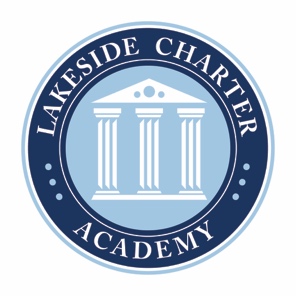 Agenda: Lakeside Charter AcademyOctober 27, 2022Regular MeetingBoard of Directors MeetingLocation: Zoom Mtg 7pmZoom https://us05web.zoom.us/s/89905508740?pwd=Sk5weEtseVNIVG83RnVJMFdJY2F2Zz09#successOctober 27, 2022, | 7PM ESTCall to OrderReading of Conflict of Interest StatementApproval of September 22, 2022 Minutes*Charter Capital Presentation (Marketing) Principal ReportMarketingEnrollment updateHigh SchoolBusiness ManagerAudit – Audit Draft complete, due Oct 312023 September Budget Reports2022-2023 Conflict of Interest StatementsERC (Employee Retention Credit)Changing the meeting time to during school hoursBoard responsibility for hiring/termination of staff (solidify the process)Adjourn* Requires Board Action